Приложение № 1к приказу МБОУ Толстянская СОШ от 5.09.2022 № 148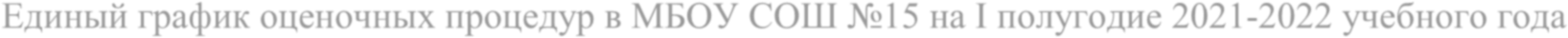 Период проведения оценочной процедурыПериод проведения оценочной процедурыСентябрьСентябрьСентябрьСентябрьОктябрьОктябрьОктябрьОктябрьНоябрьНоябрьНоябрьНоябрьДекабрьДекабрьДекабрьДекабрьУчебный предметКлассФедеральныеРегиональныеШкольныеВсегоФедеральныеРегиональныешкольныеВсегоФедеральныеРегиональныеШкольныеВсегоФедеральныеРегиональныеШкольныеВсегоОсновное общее образованиеОсновное общее образованиеОсновное общее образованиеОсновное общее образованиеОсновное общее образованиеОсновное общее образованиеОсновное общее образованиеОсновное общее образованиеОсновное общее образованиеОсновное общее образованиеОсновное общее образованиеОсновное общее образованиеОсновное общее образованиеОсновное общее образованиеОсновное общее образованиеОсновное общее образованиеОсновное общее образованиеОсновное общее образование5  класс5  класс5  класс5  класс5  класс5  класс5  класс5  класс5  класс5  класс5  класс5  класс5  класс5  класс5  класс5  класс5  класс5  классРусский язык5 а класс16.0915.1018.1125.1121.12 23.122Литература5 а класс8.09010.110024.120Родной язык (русский)5 а класс0000Родная литература (русская)5 а класс0000Иностранный язык (английский/немецкий)5 а класс00023.121История	России.	Всеобщаяистория5 а класс0025.1110География5 а класс14.091000Математика5 а класс020.10124.11122.121Биология5 а класс0000Музыка5 а класс0000Изобразительное искусство5 а класс0000Технология5 а класс0000Физическая культура5 а класс0000Период проведения оценочной процедурыПериод проведения оценочной процедурыСентябрьСентябрьСентябрьСентябрьОктябрьОктябрьОктябрьОктябрьНоябрьНоябрьНоябрьНоябрьДекабрьДекабрьДекабрьДекабрьУчебный предметКлассФедеральныеРегиональныеШкольныеВсегоФедеральныеРегиональныеШкольныеВсегоФедеральныеРегиональныеШкольныеВсегоФедеральныеРегиональныеШкольныеВсегоРусский язык6  класс15.0930.092017.11121.121Литература6  класс020.09100Родной язык (русский)6  класс0000Родная литература (русская)6  класс0000Иностранный язык (английский/немецкий)6  класс008.10100История	России.	Всеобщаяистория6  класс0000Обществознание6  класс0024.1110География6  класс23.091000Математика6  класс14.0925.09215.1026.10223.11107.121Биология6  класс00016.091Музыка6 класс0000Изобразительное искусство6  класс0000Технология6  класс0000Физическая культура6  класс00024.121Период проведения оценочной процедурыПериод проведения оценочной процедурыСентябрьСентябрьСентябрьСентябрьОктябрьОктябрьОктябрьОктябрьНоябрьНоябрьНоябрьНоябрьДекабрьДекабрьДекабрьДекабрьУчебный предметКлассФедеральныеРегиональныеПо инициативе ООВсегоФедеральныеРегиональныеПо инициативе ООВсегоФедеральныеРегиональныеПо инициативе ООВсегоФедеральныеРегиональныеПо инициативе ООВсего7  класс7  класс7  класс7  класс7  класс7  класс7  класс7  класс7  класс7  класс7  класс7  класс7  класс7  класс7  класс7  класс7  класс7  классРусский язык7 класс23.091016.11103.1223.122Литература7  класс7.0910023.121Родной язык (русский)7 класс0000Родная литература (русская)7  класс0000Иностранный язык (английский/немецкий)7  класс00021.121История	России.	Всеобщаяистория7  класс000Обществознание7  класс0016.1110География7  класс17.1010010.121Алгебра7  класс18.10119.11124.121Геометрия7  класс021.10100Информатика7 класс0000Физика7  класс00127.121Биология7  класс020.10100Музыка7  класс0000Изобразительное искусство7  класс0000Технология7  класс0000Физическая культура7  класс0000Период проведения оценочной процедурыПериод проведения оценочной процедурыСентябрьСентябрьСентябрьСентябрьОктябрьОктябрьОктябрьОктябрьНоябрьНоябрьНоябрьНоябрьДекабрьДекабрьДекабрьДекабрьУчебный предметКлассФедеральныеРегиональныеШкольныеВсегоФедеральныеРегиональныеШкольныеВсегоФедеральныеРегиональныеШкольныеВсегоФедеральныеРегиональныеШкольныеВсего8 а классРусский язык8  класс17.091010.1122.11224.121Литература8  класс17.0910022.121Иностранный язык (английский/немецкий)8  класс0000История	России.	Всеобщаяистория8  класс0000Обществознание8  класс00008.121География8  класс000Алгебра8  класс27.09122.10124.11113.121Геометрия8  класс0009.1110Информатика8  класс0000Физика8  класс008.10119.11121.120Химия8  класс30.091000Биология8  класс0    26.10100Изобразительное искусство8  класс0000Технология8  класс0000Физическая культура8  класс0000Основы	безопасностижизнедеятельности8  класс0000Период проведения оценочной процедурыПериод проведения оценочной процедурыСентябрьСентябрьСентябрьСентябрьОктябрьОктябрьОктябрьОктябрьНоябрьНоябрьНоябрьНоябрьДекабрьДекабрьДекабрьДекабрьУчебный предметКлассФедеральныеРегиональныеШкольныеВсегоФедеральныеРегиональныеШкольныеВсегоФедеральныеРегиональныеШкольныеВсегоФедеральныеРегиональныеШкольныеВсего9 классРусский язык9  класс10.09125.10119.1124.11110.121Литература9  класс13.091   29.101024.121Иностранный язык (английский/немецкий)9  класс026.10.100История	России.	Всеобщаяистория9  класс0019.1110Обществознание9 класс30.0900001.121География9  класс0   4.1000      22.100Алгебра9  класс122.101115.121Геометрия9  класс23.09128.10009.120Информатика9  класс0000Физика9  класс24.091125.11124.121Химия9  класс023.101016.120Биология9  класс21.0900022.120Физическая культура9  класс0000Основы	безопасностижизнедеятельности9  класс0000Период проведения оценочной процедурыПериод проведения оценочной процедурыСентябрьСентябрьСентябрьСентябрьОктябрьОктябрьОктябрьОктябрьНоябрьНоябрьНоябрьНоябрьДекабрьДекабрьДекабрьДекабрьУчебный предметКлассФедеральныеРегиональныеШкольныеВсегоФедеральныеРегиональныеШкольныеВсегоФедеральныеРегиональныеШкольныеВсегоФедеральныеРегиональныеШкольныеВсего10  класс10  класс10  класс10  класс10  класс10  класс10  класс10  класс10  класс10  класс10  класс10  класс10  класс10  класс10  класс10  класс10  класс10  классРусский язык10  класс016.101003.12.1Литература10  класс0000Иностранный язык (английский/немецкий)10  класс012.101007.121История10  класс0026.1110Обществознание10  класс00009.121География10  класс0000Математика10  класс27.09126.10123.11. (алгебра)2 5.11(геометрия)216.12(алгебра)23.12. (геометрия)2Информатика10  класс0000Физика10  класс28.091025.1110Химия10  класс22.091000Биология10 класс08.091000Астрономия10   класс0000Физическая культура10 класс0000Основы	безопасностижизнедеятельности				10 класс0000